stagione spettacoli per bambini 2017/2018dom. 8 ottobre 2017, HH 17 e 18  Bianca Cipudda 
Compagnia Teatro degli Spiriti 

dom. 29 ottobre 2017, HH 17 e 18 
I viaggi di Gulliver:  Viaggio a Lilliput
Compagnia Piccolo Teatro Patafisico
dom. 12 novembre 2017, HH 17 e 18 
Lo specchio sincero
Produzione Quinto Equilibrio
dom. 3 dicembre  2017, HH 17 e 18
La vecchia del bosco
Compagnia Teatro degli Spiriti  

gio. 28 dicembre 2017, HH 17 e 18
Il Grinch, una storia 
splendidamente orrenda!
Compagnia Teatro degli Spiriti 

dom. 14 gennaio 2018, HH 17 e 18 Gamberino
Compagnia Teatro degli Spiriti 

dom. 28 gennaio 2018, HH 17 e 18  
In valigia
Monsieur Barnaba 
dom. 11 febbraio 2018, HH 17 e 18  Amore e Psiche 
Compagnia Teatro degli Spiriti 
dom. 4 marzo 2018, HH 17 e 18
Viaggi di Gulliver: 
Nel paese dei giganti
Compagnia Piccolo Teatro Patafisico 
dom. 18 marzo 2018, HH 17 e 18  Alcestina gioia mia!
Compagnia Teatro degli Spiriti 
dom. 8 aprile 2018, HH 17 e 18  
C’era una volta Astolfino
Compagnia Teatro degli Spiriti 
dom. 6 maggio 2018, HH 17 e 18 
Aziz, la splendida
Compagnia Teatro degli Spiriti 

dom. 20 maggio 2018, HH 17 e 18  Nevina e Fiordaprile
Compagnia Piccolo Teatro Patafisico 

A Giugno e a Luglio la rassegna 
Il giardino delle meraviglie 
_______________________________________________________________________________________domenica 12 novembre 2017, H 17 e 18
Lo specchio sincero
di e con Stefania Ventura e Gisella Vitrano
Produzione Quintoequilibrio

Ingresso € 4,00
Uno specchio che fa belli i brutti e brutti i belli...
 
La mamma di Agata è bellissima e passa le sue giornate a guardarsi allo specchio dimenticandosi di tutto il resto, anche della sua figlioletta.
Quando per l'incantesimo di una strega invidiosa tutti gli specchi del regno iniziano a mentire, facendo sembrare belli i brutti e brutti i belli, Agata soffre nel vedere la sua mamma disperarsi...
Così la nostra protagonista deciderà di partire per un lungo viaggio alla ricerca di uno specchio sincero che possa riflettere la sua mamma di nuovo bella com'è.
 
Una fiaba avventurosa che narra di mondi lontani e immaginari, personaggi che escono vincenti dalle situazioni più difficili facendo ricorso alle proprie capacità e alla fantasia, una fiaba al femminile ma non rosa, che propone un'eroina aggraziata ma non zuccherosa, gentile quanto risoluta. 
Adatto a bambini dai 3 anni in su

_______________________________________________________________________________________domenica 3 dicembre 2017, H 17 e 18
La vecchia del bosco
di Salvino Calatabiano
con Vito Bartucca, narratore
e Salvino Calatabiano, burattinaio
organizzazione Valentina Enea
compagnia Teatro degli Spiriti
Ingresso € 4,00

Una povera servetta è in viaggio con i suoi padroni su una strada di campagna. La strada si inoltra in un folto bosco buio e misterioso. Gli sventurati vengono assaliti dai briganti e la giovane fanciulla riesce a nascondersi dietro a un albero, i padroni invece vengono uccisi. La dolce fanciulla è colta da grande paura a ritrovarsi tutta sola nel bosco! Fino a quando non incontra un uccellino che le terrà compagnia.
Un’avvincente storia tratta dall’omonima fiaba dei fratelli Grimm in una versione per attore e burattini.

Adatto ad un pubblico molto ampio, uno spettacolo per tutta la famiglia, consigliato a bambini dai 3 anni.

Per chi bambino lo è e per chi bambino lo vuole diventare
_______________________________________________________________________________________giovedì 28 dicembre 2017, H 17 e 18
Il Grinch. Una storia splendidamente orrenda!
spettacolo di Natale per attore, Grinch e burattini
di Salvino Calatabiano
con Vito Bartucca, narratore
e Salvino Calatabiano, burattinaio
organizzazione Valentina Enea
compagnia Teatro degli Spiriti
Ingresso € 4,00

Nel paese di ChiNonSo i suoi abitanti, i NonSoChi, festeggiano il Natale in serenità e gioia. In una grotta vicino al paese, sul Monte CheNonSo, vive il Grinch, una creatura che odia il Natale e tutti gli abitanti di NonSoChi.
La ragione del suo odio è il suo cuore, ti tre misure più piccolo di un cuore normale. Il Grinch ha un piano: rovinare il Natale a tutti i NonSoChi!

Liberamente tratto da Il Grinch di Dr. Seuss, uno spettacolo di Natale in rima, immagini e burattini.
Adatto ad un pubblico molto ampio, uno spettacolo per tutta la famiglia, consigliato a bambini dai 3 anni.

Per chi bambino lo è e per chi bambino lo vuole diventare
_______________________________________________________________________________________domenica 14 gennaio 2018, H 17 e 18
Gamberino
di Salvino Calatabiano
con Vito Bartucca, narratore
e Salvino Calatabiano, burattinaio
organizzazione Valentina Enea
compagnia Teatro degli Spiriti
Ingresso € 4,00

In un regno molto lontano vivono il principe Sansonetto e la sua promessa sposa, la Principessa Biancabella. Sansonetto è un principe irriverente e dispettoso: goloso e avido di ciliegie passa il suo tempo a succhiarne la polpa e a scagliare i noccioli sui passanti. Un dì, funesto dì, sputa il nocciolo in faccia ad una mendicante. Strani fatti succedono da quel momento: Sansonetto comincia a camminare all’indietro e a ringiovanire fino a diventare poco più di un ragazzino. Il Principe dovrà ritrovare il “Nocciolo dell’Irriverenza” che aveva scagliato contro la povera mendicante, solo così potrà ritornare adulto e sposare Biancabella.

Affascinante storia tratta da uno dei più bei racconti per bambini di Guido Gozzano.
Adatto ad un pubblico molto ampio, uno spettacolo per tutta la famiglia, consigliato a bambini dai 3 anni.

 Per chi bambino lo è e per chi bambino lo vuole diventare
_______________________________________________________________________________________domenica 28 gennaio 2018, H 17 e 18In valigia...
di e con di e con Mario Barnaba
produzione Monsieur Barnaba
Ingresso € 4,00
Salve a tutti! Solo un momento ancora e lo spettacolo più bello del mondo avrà inizio. Il nostro amico nascosto dietro il sipario è quasi pronto ….
Vi starete chiedendo chi è?
Il famosissimo giocoliere Barnaba !
Non lo conoscete? Ok ve lo presento…
Barnaba è un giocoliere, anzi il giocoliere più bravo del mondo è abile nel Destreggiarsi con i più insoliti attrezzi. Lo vedrete esibirsi con: polli di gomma, uova, spazzoloni per l’igiene dei sanitari, sturalavabos e altre curiose cianfrusaglie, senza comunque tralasciare le classiche, palline, palloni e clavette. Ah dimenticavo, sembra che sappia giocolare anche con il fuoco, insomma è decisamente un tipo che osa!
“In valigia...”, questo il nome dello spettacolo è il gioco-giocoso di Barnaba con il suo pubblico che in un susseguirsi di situazioni comiche e gag clawnesche regala 45 minuti di puro divertimento.

Poco ancora da dire perché c’è solo da guardare e sorridere. E allora… buon divertimento e che lo spettacolo abbia inizio.

Spettacolo rivolto a bambini dai 3 anni.
_______________________________________________________________________________________domenica11 febbraio 2018, H 17 e 18
Amore e Psiche
di Salvino Calatabiano
con Vito Bartucca, narratore
e Salvino Calatabiano, burattinaio
organizzazione Valentina Enea
compagnia Teatro degli Spiriti
Ingresso € 4,00

Psiche, una bellissima fanciulla che non riesce a trovare marito, diventa l’attrazione di tutti i popoli vicini che le offrono sacrifici. La dea della bellezza, Venere, gelosa di Psiche, invia suo figlio Amore perché la faccia innamorare dell’uomo più brutto e avaro della terra e sia coperta dalla vergogna. Ma il dio si innamora perdutamente della fanciulla.
Tratta da “Le Metamorfosi” di Ovidio un’avvincente e romantica storia!

Adatto ad un pubblico molto ampio, uno spettacolo per tutta la famiglia, consigliato a bambini dai 3 anni.

 Per chi bambino lo è e per chi bambino lo vuole diventare
_______________________________________________________________________________________domenica 4 marzo 2018, H 17 e 18
I viaggi di Gulliver
Nel paese dei giganti
di e con Dario Frasca e Laura Scavuzzo
una produzione Piccolo Teatro Patafisico
Ingresso € 4,00
Continuiamo a seguire le avventure di Gulliver col secondo capitolo della famosa saga che ne racconta le vicende. Lemuel Gulliver è un medico inglese che decide di raccontare i suoi viaggi per il mare, le isole e le terre raggiunte. In seguito a queste esplorazioni comprenderà tanto della natura dell'uomo, le sue piccolezze e gli aspetti più nobili. Nella Terra dei Giganti il nostro eploratore affinerà le sue capacità nel difendersi e comunicare e, dopo una serie di rocambolesche vicende, riesce finalmente a trovare un po’ di tranquillità scoprendo suo malgrado un nuovo e difficile punto di vista sulle cose e rendendosi conto una volta di più che nella vita «Nulla è grande o piccolo se non in termini di paragone» (J.S.)

Adatto ad un pubblico molto ampio, uno spettacolo per tutta la famiglia, consigliato a bambini dai 3 anni.

_______________________________________________________________________________________domenica 18 marzo 2018, H 17 e 18
Alcestina, gioia mia!
di Salvino Calatabiano
con Vito Bartucca, narratore
e Salvino Calatabiano, burattinaio
organizzazione Valentina Enea
compagnia Teatro degli Spiriti

Ingresso € 4,00
Apollo, dio del sole, è condannato a fare il servitore in casa di Asclepio per due lunghi anni. Il dio decide di premiare Asclepio per la sua benevolenza dandogli la possibilità di sfuggire alla morte: giunto al fatidico momento non deovrà far altro che cercare qualcuno disposto a dire “Muoio al posto di Asclepio!” per poter continuare a vivere.
La signora Morte Prematura arriverà per portarlo con sé. Troverà Asclepio qualcuno disposto a morire per lui?
Liberamente ispirato ad “Alcesti” di Euripide e a tutto ciò che di comico c’è nella vita e nella morte. 
Adatto ad un pubblico molto ampio, uno spettacolo per tutta la famiglia, consigliato a bambini dai 3 anni.

Per chi bambino lo è e per chi bambino lo vuole diventare
_______________________________________________________________________________________domenica 8 aprile 2018, H 17 e 18
C’era una volta Astolfino 
di Salvino Calatabiano
con Vito Bartucca, narratore
e Salvino Calatabiano, burattinaio
organizzazione Valentina Enea
compagnia Teatro degli Spiriti

Ingresso € 4,00

Il grande re burattino Pretegianni vive felice nel suo regno dorato insieme alla figlia principessa burattina Isabella, promessa sposa del principe burattino Cuoredipanna.
La principessa burattina Isabella, in cerca del vero amore, non accetta di volerlo sposare. Fino a quando la principessa burattina Isabella viene rapita dal potente demone burattino Pastrocchio, il re burattino degli inferi in cerca di moglie. Al povero re burattino Pretegianni non rimane che chiedere aiuto al pupo Astolfo, il leggendario e valoroso paladino magico.
Cosa mai accadrà a un pupo che varca la soglia del regno dei burattini? Il pupo Astolfo riporterà a casa sana e salva la principessa burattina Isabella?
Una magica storia di un narratore umano che aiuterà un pupo nel mondo burattino; una storia di cavalieri, di principesse e demoni dove il mondo dei burattini e quello dei pupi si incontrano perché l'amore trionfi ancora una volta._______________________________________________________________________________________domenica 6 maggio 2018, H 17 e 18
Aziz, la splendida
di Salvino Calatabiano
con Vito Bartucca, narratore
e Salvino Calatabiano, burattinaio
organizzazione Valentina Enea
compagnia Teatro degli Spiriti

Ingresso € 4,00
Mille e una sono le storie che si raccontano su Palermo e sugli arabi che decisero di mettere radici e far fiorire questa magnifica città. Tra principesse, cavalieri e creature fantastiche Palermo si apre al mediterraneo diventando Aziz, la Splendida.

Adatto ad un pubblico molto ampio, uno spettacolo per tutta la famiglia, consigliato a bambini dai 3 anni.

Per chi bambino lo è 
e per chi bambino lo vuole diventare
_______________________________________________________________________________________domenica 20 maggio 2018, H 17 e 18
Nevina e Fiordaprile
di e con Dario Frasca e Laura Scavuzzo
una produzione Piccolo Teatro Patafisico

Ingresso € 4,00

Nevina è una giovane e pallida ragazzina, figlia di padre Gennaio; nel suo mondo è sempre inverno, tutto è coperto dal ghiaccio e dalla neve che suo padre fabbrica ogni giorno nel suo laboratorio d'alchimista. 
Un giorno Nevina sogna le rondini e la primavera, decide quindi di uscire dal suo amato e gelido Regno per esplorare cosa accade altrove. Nel suo cammino incontra Fiordaprile che gli mostra il suo Regno e – nonostante al passaggio di Nevina ogni cosa finisce per gelare coperta da un manto di neve – i due s’innamorano. La lontananza dal gelo però fa ammalare Nevina, il ragazzo allora la conduce di nuovo al confine nel Regno di Gennaio salvando la vita alla sua innamorata.
I due attori impersonano tutti i personaggi della storia. I cambi d'abito eseguiti a vista rendono lo spettacolo ritmato e sorprendente.

Spettacolo adatto ai bambini dai 3 anni
.
_______________________________________________________________________________________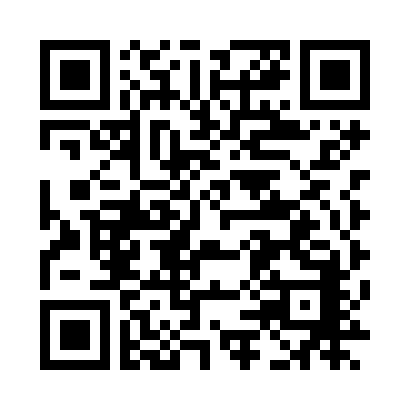 << link al programma scaricabilehttps://www.dropbox.com/s/n6s14stgb7d00ac/programma_2017-2018_lowres.pdf?dl=0